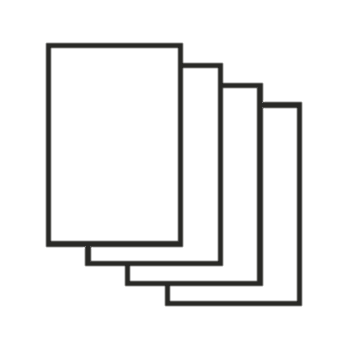 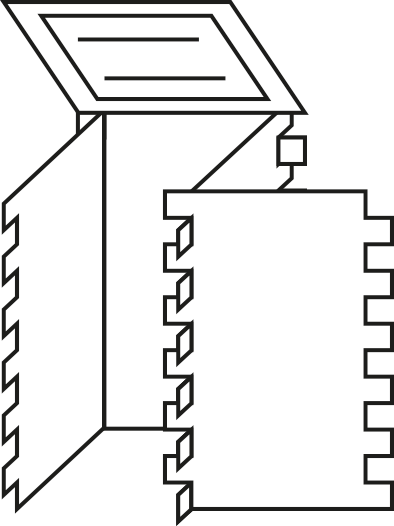 Pappe - mehr als nur Papier1. Aus was besteht eigentlich Pappe?2. Wozu wird Pappe verwendet?3. Ist Pappe biologisch abbaubar? Warum?4. Ist Pappe recycelbar? Warum?5. Ist Pappe teuer? Warum?Experiment 21. Was denkst du, wie viele Klopapierrollen braucht es mindestens um einen Schüler zu tragen? ____ Klopapierrollen2. Woran lag es, dass die Klopapierrollen jemanden getragen haben?